Об организации противопожарной пропаганды и обучения работников и посетителей, муниципальных и других учреждений по пожарной безопасности на территории Юксарского сельского поселенияВ соответствии с Федеральным законом от 21 декабря 1994 года №69-ФЗ "О пожарной безопасности", в целях повышения уровня знаний населения поселения в области обеспечения пожарной безопасности, Юксарская сельская администрация постановляет:1.Утвердить Положение «Об организации противопожарной пропаганды и обучения работников и посетителей, муниципальных и других учреждений по пожарной безопасности на территории Юксарского сельского поселения».2.Обнародовать настоящее постановление на информационном стенде Юксарской сельской администрации.3.Контроль за исполнением настоящего постановления возложить на главного специалиста администрации.   И.о. главы Юксарскойсельской администрации                                                              Л.Б.Богданова                                                                                            Утверждено                постановлением Юксарской сельской администрацииот 26 апреля 2022г  №17        ПОЛОЖЕНИЕОБ ОРГАНИЗАЦИИ ПРОТИВОПОЖАРНОЙ ПРОПАГАНДЫНА ТЕРРИТОРИИ ЮКСАРСКОГО СЕЛЬСКОГО ПОСЕЛЕНИЯ1. Общие положения1.1. Положение разработано в соответствии с действующим законодательством Российской Федерации в области пожарной безопасности и определяет цели и порядок ведения противопожарной пропаганды на территории Юксарского сельского поселения1.2. В настоящем Положении применяются следующие понятия:противопожарная пропаганда - это целенаправленное информирование населения о проблемах и путях обеспечения пожарной безопасности, осуществляемое через средства массовой информации, посредством издания и распространения специальной литературы и рекламной продукции, устройства тематических выставок, смотров, конференций и использования других не запрещенных законодательством Российской Федерации форм информирования населения.2. Организация противопожарной пропаганды2.1. Противопожарная пропаганда проводится с целью внедрения в сознание людей существования проблемы пожаров, формирования общественного мнения и психологических установок на личную и коллективную ответственность за пожарную безопасность.Противопожарная пропаганда является одной из форм профилактики пожаров и гибели людей.2.2. Противопожарную пропаганду проводят органы местного самоуправления Юксарского сельского поселения, муниципальные организации, расположенные на территории Юксарского сельского поселения       2.3. Противопожарная пропаганда осуществляется посредством:- разработки и издания средств наглядной агитации, специальной литературы и рекламной продукции;- изготовления и распространения среди населения противопожарных памяток, листовок;- методического обеспечения деятельности организаций в области противопожарной пропаганды;- организации конкурсов, выставок, соревнований на противопожарную тематику;- проведения учебно-методических занятий, семинаров и конференций;- размещения в объектах муниципальной собственности уголков (информационных стендов) пожарной безопасности;- привлечения средств массовой информации;2.4. Уголки (информационные стенды) пожарной безопасности должны содержать информацию об обстановке с пожарами на территории района, примеры происшедших пожаров с указанием трагических последствий, причин их возникновения, фотографии последствий пожаров с указанием причин их возникновения, рекомендации о мерах пожарной безопасности применительно к категории посетителей организации (объекта), времени года, с учетом текущей обстановки с пожарами.3. Порядок проведения противопожарной пропагандыФункции организации противопожарной пропаганды на территории  Юксарского сельского поселения возлагаются на Юксарскую сельскую администрацию.Юксарская сельская администрация с целью организации противопожарной пропаганды:- осуществляет взаимодействие и координирует деятельность организаций, общественных формирований и граждан;- информирует население о проблемах и путях обеспечения первичных мер пожарной безопасности.4. Финансовое обеспечениепроведения противопожарной пропагандыФинансирование обеспечения проведения противопожарной пропаганды осуществляется за счет средств бюджета Юксарского сельского поселения. МАРЫ ЭЛРЕСПУБЛИКӸН КИЛЕМАР МУНИЦИПАЛЬНЫЙ РАЙОН ЙӰКСӒР СОЛААДМИНИСТРАЦИ МАРЫ ЭЛРЕСПУБЛИКӸН КИЛЕМАР МУНИЦИПАЛЬНЫЙ РАЙОН ЙӰКСӒР СОЛААДМИНИСТРАЦИЮКСАРСКАЯ СЕЛЬСКАЯ АДМИНИСТРАЦИЯКИЛЕМАРСКОГО МУНИЦИПАЛЬНОГО РАЙОНА РЕСПУБЛИКИ МАРИЙ ЭЛЮКСАРСКАЯ СЕЛЬСКАЯ АДМИНИСТРАЦИЯКИЛЕМАРСКОГО МУНИЦИПАЛЬНОГО РАЙОНА РЕСПУБЛИКИ МАРИЙ ЭЛЮКСАРСКАЯ СЕЛЬСКАЯ АДМИНИСТРАЦИЯКИЛЕМАРСКОГО МУНИЦИПАЛЬНОГО РАЙОНА РЕСПУБЛИКИ МАРИЙ ЭЛПЫНЗАЛТЫШПЫНЗАЛТЫШПОСТАНОВЛЕНИЕПОСТАНОВЛЕНИЕот 26 апреля 2022 года №17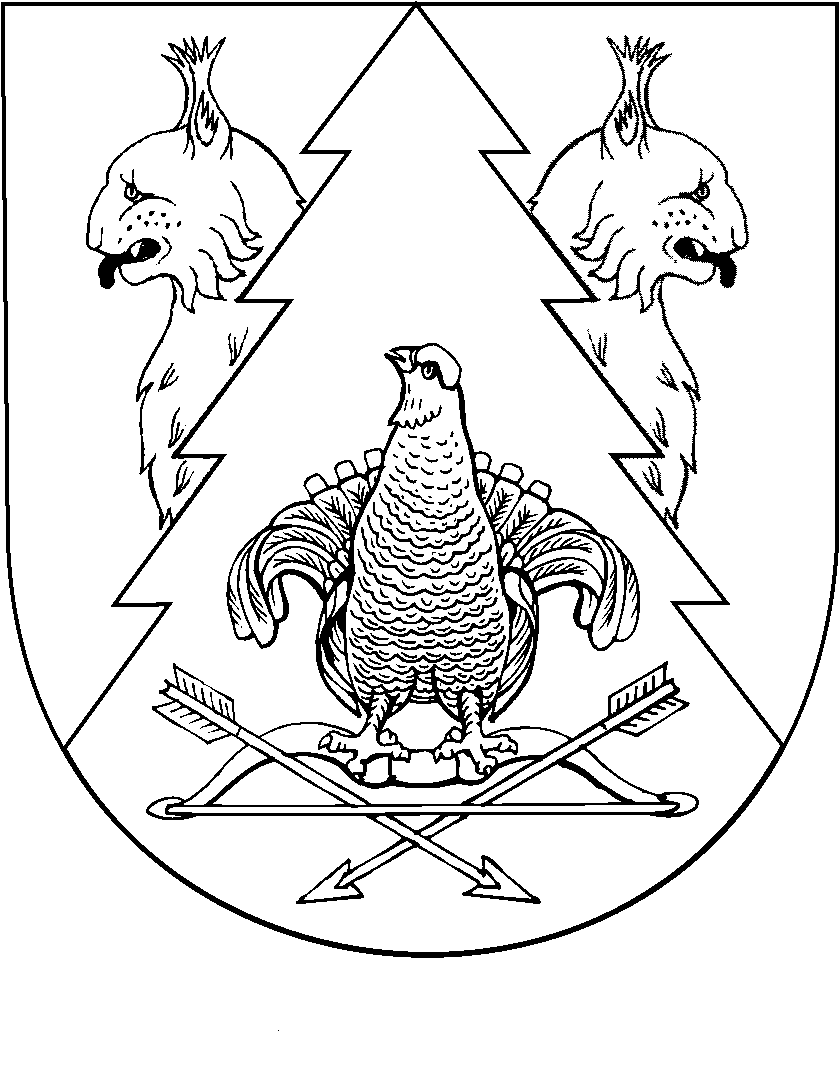 